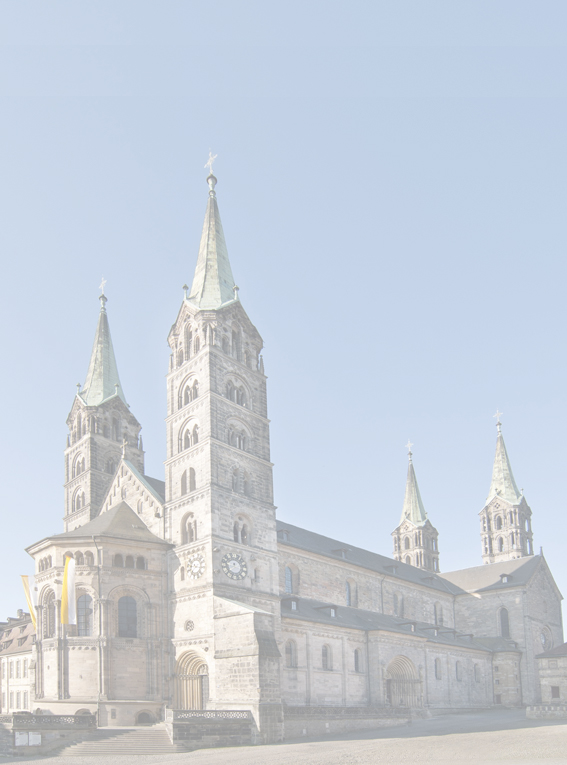 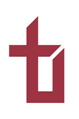 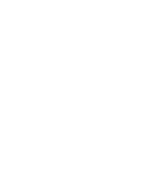 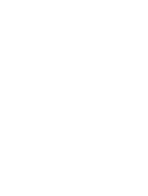 Herrn Hans MustermannHerzlichen Dank für Ihre Mitarbeit im Pfarrgemeinderat unserer Pfarrei.In diesem Gremium haben Sie durch Rat und Tat dazu beigetragen, dass wir unser Gemeindeleben in der Verantwortung Vieler gestalten konnten.Das ist nicht selbstverständlich.Wir danken Ihnen und wünschen für die Zukunftalles Gute und Gottes Segen.Monat… Jahr…_____________								_____________________Dekan	oder Pfarrer								Pfarrer oder PGR-Vorsitzende/r